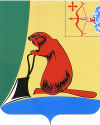 Печатное средство массовой информации органов местного самоуправления Тужинского муниципального районаБюллетень муниципальных нормативных правовых актов№ 25 (304)08 октября 2021 годапгт ТужаСОДЕРЖАНИЕРаздел I. Постановления и распоряжения главы района и администрации Тужинского района АДМИНИСТРАЦИЯ ТУЖИНСКОГО МУНИЦИПАЛЬНОГО РАЙОНАКИРОВСКОЙ ОБЛАСТИПОСТАНОВЛЕНИЕОб организации призыва граждан на военную службу в октябре – декабре 2021 годаВ соответствии с Федеральным законом Российской Федерации от 28.03.1998 № 53-ФЗ 
«О воинской обязанности и военной службе», постановлением Правительства Российской Федерации 
от 11.11.2006 № 663 «Об утверждении Положения о призыве на военную службу граждан Российской Федерации», приказом Министра обороны Российской Федерации и  Министерства  здравоохранения Российской Федерации от 23.05.2001 № 240/168 «Об организации медицинского обеспечения подготовки граждан Российской Федерации к военной службе», Указом Губернатора Кировской области  от 24.09.2021 № 140 «О проведении призыва граждан Российской Федерации  на военную службу 
в октябре – декабре 2021 года» администрация Тужинского муниципального района ПОСТАНОВЛЯЕТ:Утвердить план работы призывной комиссии Тужинского муниципального района 
в октябре – декабре 2021 года (далее – План) согласно приложению № 1. Утвердить согласованный график работы призывной комиссии Тужинского муниципального района в октябре – декабре 2021 года согласно приложению № 2.Утвердить состав комиссии по медицинскому освидетельствованию призывников 
в Тужинском муниципальном районе согласно приложению № 3.Утвердить перечень администраций сельских поселений, выделяющих технических работников (работников военно-учетных столов) на период работы комиссии по медицинскому освидетельствованию граждан во время весеннего призыва 2021 года, согласно приложению № 4. Утвердить расчет выделения сотрудников МО МВД России «Яранский» для поддержания общественного порядка в дни отправок призывников на областной сборный пункт согласно приложению № 5.Контроль за осуществлением мероприятий Плана возложить на управляющего делами – начальника управления делами администрации Тужинского муниципального района Шишкину С.И. Опубликовать настоящее постановление в Бюллетене муниципальных нормативных правовых актов органов местного самоуправления Тужинского муниципального района Кировской области. Настоящее постановление вступает в силу после его официального опубликования.И.о.главы Тужинского муниципального района   О.Н. ЗубареваПриложение № 1УТВЕРЖДЕНпостановлением администрации Тужинского муниципального района от 30.10.2021 № 300Планработы призывной комиссии Тужинского муниципального района в октябре – декабре 2021 года___________Приложение УТВЕРЖДЕН № 2постановлением администрации Тужинского муниципального района от 30.09.2021 № 300График работы призывной комиссии Тужинского муниципального районав октябре - декабре 2021 года___________Приложение № 3УТВЕРЖДЕНпостановлением администрации Тужинского муниципального района от 30.09.2021 № 300Состав комиссии по медицинскому освидетельствованию призывников в Тужинском муниципальном районе ___________Приложение № 4УТВЕРЖДЕНпостановлением администрации Тужинского муниципального района от 30.09.2021 № 300Переченьадминистраций сельских поселений, выделяющих технических работников (работников военно-учетных столов)  на период работы комиссии по медицинскому освидетельствованию граждан во время осеннего призыва 2021 года___________Приложение № 5УТВЕРЖДЕНпостановлением администрации Тужинского муниципального района от 30.09.2021 № 300Расчетвыделения сотрудников МО МВД России «Яранский»для поддержания общественного порядкав дни отправок призывников на областной сборный пункт___________АДМИНИСТРАЦИЯ ТУЖИНСКОГО МУНИЦИПАЛЬНОГО РАЙОНАКИРОВСКОЙ ОБЛАСТИПОСТАНОВЛЕНИЕО внесении изменений в постановление администрации Тужинского муниципального района 
от 09.10.2017 № 387 В соответствии с решением Тужинской районной Думы от 09.09.2021 № 60/429 «О внесении изменений в решение Тужинской районной Думы от 21.12.2020 №53/385», постановлением администрации Тужинского муниципального района от 19.02.2015 № 89 «О разработке, реализации и оценке эффективности реализации муниципальных программ Тужинского муниципального района» администрация Тужинского муниципального района ПОСТАНОВЛЯЕТ:1. Внести изменения в постановление администрации Тужинского муниципального района 
от 09.10.2017 № 387 «Об утверждении муниципальной программы Тужинского муниципального района «Управление муниципальными финансами и регулирование межбюджетных отношений» на 2020 – 2025 годы» (далее – муниципальная программа), утвердив изменения в муниципальной программе согласно приложению. 2. Опубликовать постановление в Бюллетене муниципальных нормативных правовых актов органов местного самоуправления Тужинского муниципального района Кировской области.И.о.главы Тужинского муниципального района   О.Н. ЗубареваПриложение УТВЕРЖДЕНЫпостановлением администрации Тужинского муниципального района от 01.10.2021 № 302ИЗМЕНЕНИЯв муниципальной программе Тужинского муниципального района «Управление муниципальными финансами и регулирование межбюджетных отношений»  на 2020 – 2025 годы         1. В паспорте муниципальной программы  раздел «Объемы финансового обеспечения муниципальной программы» изложить в новой редакции следующего содержания:2. Абзац второй раздела 5 «Ресурсное обеспечение Муниципальной программы» изложить 
в новой редакции следующего содержания:«Общий объем финансовых ресурсов, необходимых для реализации Муниципальной программы, в 2020 – 2025 годах составит 57 455,1 тыс. рублей, в том числе средства федерального бюджета –759,2 тыс. рублей, средства областного бюджета – 12 672,6 тыс. рублей, средства местного бюджета – 44 023,3 тыс. рублей».3. Приложение № 4 к муниципальной программе «Ресурсное обеспечение реализации муниципальной программы за счет всех источников финансирования» изложить в следующей редакции:«Приложение № 4к муниципальной программеРЕСУРСНОЕ ОБЕСПЕЧЕНИЕ РЕАЛИЗАЦИИ МУНИЦИПАЛЬНОЙ ПРОГРАММЫ ЗА СЧЕТ ВСЕХ ИСТОЧНИКОВ ФИНАНСИРОВАНИЯ___________»АДМИНИСТРАЦИЯ ТУЖИНСКОГО МУНИЦИПАЛЬНОГО РАЙОНАКИРОВСКОЙ ОБЛАСТИПОСТАНОВЛЕНИЕО порядке индексации заработной платы работников муниципальных учреждений в 2021 году В соответствии со статьей 134 Трудового Кодекса Российской Федерации, разделом 4 постановления правительства Кировской области от 28.09.2021 № 516-П «О порядке индексации заработной платы работников областных государственных учреждений в 2021 году» администрация Тужинского муниципального района ПОСТАНОВЛЯЕТ:1. Установить в 2021 году следующий порядок индексации заработной платы работников муниципальных учреждений Тужинского муниципального района:с 01.09.2021 года на 6,5 % индексируется фонд оплаты труда работников муниципальных учреждений Тужинского муниципального района, финансовое обеспечение которых осуществляется за счет средств бюджета Тужинского муниципального района, за исключением фонда оплаты труда работников муниципальных учреждений Тужинского муниципального района, финансовое обеспечение которых осуществляется за счет средств бюджета Тужинского муниципального района, по следующим категориям:педагогические работники муниципальных дошкольных образовательных учреждений;педагогические работники муниципальных учреждений дополнительного образования детей;работники муниципальных учреждений культуры.2. Финансовому управлению администрации Тужинского муниципального района при подготовке проекта решения Тужинской районной Думы «О внесении изменений в решение Тужинской районной Думы от 21.12.2020 № 53/385 «О бюджете Тужинского муниципального района на 2021 год и на плановый период 2022 и 2023 годов» предусмотреть бюджетные ассигнования на реализацию раздела 1 настоящего постановления главным распорядителям средств бюджета Тужинского муниципального района.3. Органам местного самоуправления Тужинского муниципального района, осуществляющим функции и полномочия учредителей муниципальных учреждений, внести соответствующие изменения в примерные положения об оплате труда работников подведомственных муниципальных учреждений.4. Рекомендовать руководителям муниципальных учреждений:4.1. Внести соответствующие изменения в положения об оплате труда работников муниципальных учреждений на основании примерных положений об оплате труда работников муниципальных учреждений, утвержденных органами местного самоуправления Тужинского муниципального района, осуществляющими функции и полномочия учредителей муниципальных учреждений.4.2. Осуществить индексацию окладов (должностных окладов), ставок заработной платы, выплат компенсационного характера, выплат стимулирующего характера работникам муниципальных учреждений.5. Настоящее постановление вступает в силу с момента его опубликования в Бюллетене муниципальных правовых актов органов местного самоуправления Тужинского муниципального района Кировской области и распространяет свое действие на правоотношения, возникшие с 01.09.2021.И.о.главы Тужинского муниципального района   О.Н. ЗубареваАДМИНИСТРАЦИЯ ТУЖИНСКОГО МУНИЦИПАЛЬНОГО РАЙОНАКИРОВСКОЙ ОБЛАСТИПОСТАНОВЛЕНИЕО внесении изменений в постановление администрации Тужинского муниципального района 
от 27.01.2021 № 21В соответствии с пунктом 5.5 Порядка разработки, реализации  и оценки эффективности реализации муниципальных программ Тужинского муниципального района, утвержденного постановлением администрации Тужинского муниципального района от 19.02.2015 № 89 
«О разработке, реализации и оценке эффективности реализации муниципальных программ Тужинского муниципального района» администрация Тужинского муниципального района ПОСТАНОВЛЯЕТ:  1. Внести изменения в постановление администрации Тужинского муниципального района от 27.01.2021 № 21 «Об утверждении плана реализации муниципальных программ Тужинского муниципального района на 2021 год», утвердив изменения в план реализации муниципальных программ Тужинского муниципального района на 2021 год согласно приложению.   2. Настоящее постановление вступает в силу с момента его официального опубликования в Бюллетене муниципальных нормативных правовых актов органов местного самоуправления Тужинского муниципального района Кировской области.И.о.главы Тужинского муниципального района   О.Н. ЗубареваПриложение УТВЕРЖДЕНЫпостановлением администрации Тужинского муниципального района от 05.10.2021 № 304Изменения в план реализации муниципальных программТужинского муниципального района на 2021 год годы__________АДМИНИСТРАЦИЯ ТУЖИНСКОГО МУНИЦИПАЛЬНОГО РАЙОНАКИРОВСКОЙ ОБЛАСТИПОСТАНОВЛЕНИЕО предоставлении гражданином, претендующим на замещение должности руководителя, главного бухгалтера муниципального учреждения Тужинского района, руководителями и главными бухгалтерами муниципальных учреждений Тужинского района сведений о своих доходах, 
об имуществе и обязательствах имущественного характера, а также сведений о доходах, 
об имуществе и обязательствах имущественного характера своих супруги (супруга) 
и несовершеннолетних детейВ соответствии со статьей 275 Трудового кодекса Российской Федерации, статьей 8 Федерального закона от 25.12.2008 № 273-ФЗ «О противодействии коррупции» администрация Тужинского муниципального района ПОСТАНОВЛЯЕТ:1. Утвердить Положение о представлении гражданином, претендующим на замещение должности руководителя, главного бухгалтера  муниципального учреждения Тужинского района, руководителями и главными бухгалтерами муниципальных учреждений Тужинского района сведений 
о своих доходах, об имуществе и обязательствах имущественного характера, а также о доходах, 
об имуществе и обязательствах имущественного характера своих супруги (супруга) 
и несовершеннолетних детей (далее - Положение) согласно приложению.2. Признать утратившими силу постановления администрации Тужинского муниципального района:2.1. От 05.03.2013 № 96 «О предоставлении лицами, претендующими на должность руководителей муниципальных учреждений Тужинского района, и руководителями муниципальных учреждений Тужинского района сведений о своих доходах, об имуществе и обязательствах имущественного характера, а также сведений о доходах, об имуществе и обязательствах имущественного характера своих супруги (супруга) и несовершеннолетних детей».2.2. От 29.05.2014 № 217 «О внесении изменения в постановление администрации Тужинского муниципального района от 05.03.2013 № 96».2.3. От 03.02.2015 № 60 «О внесении изменений в постановление администрации Тужинского муниципального района от 05.03.2013 № 96».3. Руководителям отраслевых органов администрации Тужинского муниципального района, 
в чьем ведомственном подчинении находятся муниципальные учреждения Тужинского района, обеспечить контроль за представлением руководителями и главными бухгалтерами соответствующих муниципальных учреждений Тужинского района сведений о своих доходах, об имуществе 
и обязательствах имущественного характера, а также о доходах, об имуществе и обязательствах имущественного характера своих супруги (супруга) и несовершеннолетних детей и организовать проведение ежегодных обучающих семинаров с руководителями и главными бухгалтерами соответствующих муниципальных учреждений Тужинского района по реализации настоящего постановления.4. Настоящее постановление вступает в силу со дня его официального опубликования 
в Бюллетене муниципальных нормативных правовых актов органов местного самоуправления Тужинского муниципального района Кировской области.И.о.главы Тужинского муниципального района   О.Н. ЗубареваПриложение УТВЕРЖДЕНпостановлением администрации Тужинского муниципального района от 05.10.2021 № 305ПОЛОЖЕНИЕо предоставлении гражданином, претендующим на замещение должности руководителя, главного бухгалтера муниципального учреждения Тужинского района, руководителями и главными бухгалтерами муниципальных учреждений Тужинского района сведений о своих доходах, 
об имуществе и обязательствах имущественного характера, а также сведений о доходах, 
об имуществе и обязательствах имущественного характера своих супруги (супруга) 
и несовершеннолетних детей1. Гражданин, претендующий на замещение должности руководителя, главного бухгалтера муниципального учреждения Тужинского района, а также руководители и главные бухгалтера муниципальных учреждений Тужинского района (далее – муниципальные учреждения) обязаны представлять специалистам, ответственным за профилактику коррупционных и иных правонарушений отраслевых органов администрации Тужинского муниципального района, в чьем ведомственном подчинении находится соответствующее муниципальное учреждение (далее - специалисты, ответственные за профилактику коррупционных и иных правонарушений отраслевых органов администрации Тужинского муниципального района), сведения о своих доходах, об имуществе 
и обязательствах имущественного характера, а также о доходах, об имуществе и обязательствах имущественного характера своих супруги (супруга) и несовершеннолетних детей (далее - сведения 
о доходах, об имуществе и обязательствах имущественного характера).2. Гражданин, претендующий на замещение должности руководителя, главного бухгалтера муниципального учреждения, при поступлении на работу представляет по утвержденной Указом Президента Российской Федерации от 23.06.2014 №  460 «Об утверждении формы справки о доходах, расходах, об имуществе и обязательствах имущественного характера и внесении изменений в некоторые акты Президента Российской Федерации» форме справки о доходах, расходах, об имуществе 
и обязательствах имущественного характера (далее - форма справки, утвержденная Президентом Российской Федерации):сведения о своих доходах, полученных от всех источников (включая доходы по прежнему месту работы или месту замещения выборной должности, пенсии, пособия и иные выплаты) за календарный год, предшествующий году подачи документов для замещения должности руководителя, главного бухгалтера муниципального учреждения, сведения об имуществе, принадлежащем ему на праве собственности, и о своих обязательствах имущественного характера по состоянию на первое число месяца, предшествующего месяцу подачи документов для замещения должности руководителя, главного бухгалтера муниципального учреждения;сведения о доходах супруги (супруга) и несовершеннолетних детей, полученных от всех источников (включая заработную плату, пенсии, пособия и иные выплаты) за календарный год, предшествующий году подачи гражданином документов для замещения должности руководителя, главного бухгалтера муниципального учреждения, сведения об имуществе, принадлежащем им на праве собственности, и об их обязательствах имущественного характера по состоянию на первое число месяца, предшествующего месяцу подачи документов для замещения должности руководителя, главного бухгалтера муниципального учреждения.3. Руководитель и главный бухгалтер муниципального учреждения ежегодно, не позднее 
30 апреля года, следующего за отчетным, представляют сведения о своих доходах, полученных 
за отчетный период (с 1 января по 31 декабря) от всех источников (включая заработную плату, пенсии, пособия и иные выплаты), сведения об имуществе, принадлежащем им на праве собственности, 
и о своих обязательствах имущественного характера по состоянию на конец отчетного периода, а также сведения о доходах супруги (супруга) и несовершеннолетних детей, полученных за отчетный период 
(с 1 января по 31 декабря) от всех источников (включая заработную плату, пенсии, пособия и иные выплаты), сведения об их имуществе, принадлежащем им на праве собственности, и об их обязательствах имущественного характера по состоянию на конец отчетного периода по форме справки, утвержденной Президентом Российской Федерации.4. В случае если руководитель или главный бухгалтер муниципального учреждения обнаружил, что в представленных им сведениях о доходах, об имуществе и обязательствах имущественного характера не отражены или не полностью отражены какие-либо сведения либо имеются ошибки, 
он вправе представить уточненные сведения в течение одного месяца после окончания срока, указанного в пункте 3 настоящего Положения.4.1. В случае если гражданин, претендующий на замещение должности руководителя, главного бухгалтера муниципального учреждения, обнаружил, что в представленных им сведениях о доходах, об имуществе и обязательствах имущественного характера не отражены или не полностью отражены какие-либо сведения либо имеются ошибки, он вправе представить уточненные сведения в течение одного месяца со дня представления сведений в соответствии с пунктом 2 настоящего Положения.4.2. В случае если руководитель или главный бухгалтер муниципального учреждения не может по объективным причинам представить сведения о доходах, об имуществе и обязательствах имущественного характера своих супруги (супруга) и несовершеннолетних детей, он представляет специалисту, ответственному за профилактику коррупционных и иных правонарушений отраслевого органа администрации Тужинского муниципального района, заявление о невозможности 
по объективным причинам представить сведения о доходах, об имуществе и обязательствах имущественного характера своих супруги (супруга) и несовершеннолетних детей (далее - заявление) согласно приложению.4.2.1. В заявлении указываются следующие сведения:фамилия, имя, отчество (последнее - при наличии) руководителя, главного бухгалтера муниципального учреждения;фамилии, имена, отчества (последние - при наличии) своих супруги (супруга) 
и несовершеннолетних детей;причины и обстоятельства, необходимые для оценки объективности и уважительности непредставления сведений о доходах, об имуществе и обязательствах имущественного характера своих супруги (супруга) и несовершеннолетних детей;меры, принятые для представления сведений о доходах, об имуществе и обязательствах имущественного характера своих супруги (супруга) и несовершеннолетних детей;иные сведения, которые руководитель, главный бухгалтер муниципального учреждения считает необходимым сообщить.4.2.2. К заявлению должны быть приложены документы и иные материалы, подтверждающие факт того, что причины невозможности представить сведения о доходах, об имуществе и обязательствах имущественного характера своих супруги (супруга) и несовершеннолетних детей являются объективными и уважительными, а руководителем, главным бухгалтером муниципального учреждения приняты меры для представления вышеуказанных сведений.4.2.3. Специалисты, ответственные за профилактику коррупционных и иных правонарушений отраслевых органов администрации Тужинского муниципального района осуществляют предварительное рассмотрение заявления.В ходе предварительного рассмотрения заявления специалисты, ответственные за профилактику коррупционных и иных правонарушений отраслевых органов администрации Тужинского муниципального района имеет право получать в установленном порядке от лица, представившего заявление, пояснения по изложенным в заявлении обстоятельствам.По результатам предварительного рассмотрения заявления специалистом, ответственным 
за профилактику коррупционных и иных правонарушений отраслевого органа администрации Тужинского муниципального района подготавливается мотивированное заключение 
по существу заявления.Мотивированное заключение должно содержать:информацию, изложенную в заявлении;информацию, представленную руководителем, главным бухгалтером муниципального учреждения в письменном пояснении к заявлению, полученную при беседе с ним (при ее наличии);мотивированный вывод по результатам предварительного рассмотрения заявления.Мотивированное заключение, заявление и материалы, полученные в ходе предварительного рассмотрения заявления, представляются руководителю отраслевого органа администрации Тужинского муниципального района в течение 10 рабочих дней со дня поступления заявления специалисту, ответственному за профилактику коррупционных и иных правонарушений отраслевых органов администрации Тужинского муниципального района.4.2.4. Руководитель отраслевого органа администрации Тужинского муниципального района, рассмотрев мотивированное заключение, в течение 10 рабочих дней принимает одно из следующих решений:признать, что причина непредставления руководителем, главным бухгалтером  муниципального учреждения сведений о доходах, об имуществе и обязательствах имущественного характера своих супруги (супруга) и несовершеннолетних детей является объективной и уважительной;признать, что причина непредставления руководителем, главным бухгалтером  муниципального учреждения сведений о доходах, об имуществе и обязательствах имущественного характера своих супруги (супруга) и несовершеннолетних детей не является уважительной. В этом случае руководитель отраслевого органа администрации Тужинского муниципального района рекомендует руководителю, главному бухгалтеру  муниципального учреждения принять меры по представлению указанных сведений;признать, что причина непредставления руководителем, главным бухгалтером  муниципального учреждения сведений о доходах, об имуществе и обязательствах имущественного характера своих супруги (супруга) и несовершеннолетних детей необъективна и является способом уклонения 
от представления указанных сведений. В этом случае руководитель отраслевого органа администрации Тужинского муниципального района применяет к руководителю, главному бухгалтеру муниципального  учреждения конкретную меру ответственности.Решение руководителя отраслевого органа администрации Тужинского муниципального района оформляется путем проставления соответствующей резолюции на заявлении.4.2.5. Специалист, ответственный за профилактику коррупционных и иных правонарушений отраслевого органа администрации Тужинского муниципального района в течение 3 рабочих дней 
с момента принятия руководителем отраслевого органа администрации Тужинского муниципального района решения, предусмотренного подпунктом 4.2.4 настоящего Положения, не считая периода временной нетрудоспособности руководителя, главного бухгалтера муниципального учреждения, пребывания их в отпуске, служебной командировке, других случаев отсутствия их на рабочем месте 
по уважительным причинам, уведомляет руководителя, главного бухгалтера муниципального учреждения о результатах рассмотрения заявления в письменной форме.5. Проверка достоверности и полноты сведений о доходах, об имуществе и обязательствах имущественного характера, представленных гражданином, претендующим на замещение должности руководителя, главного бухгалтера муниципального учреждения, а также руководителем, главным бухгалтером муниципального учреждения, осуществляется в порядке, устанавливаемом Правительством Кировской области.6. Сведения о доходах, об имуществе и обязательствах имущественного характера, представляемые гражданином, претендующим на замещение должности руководителя, главного бухгалтера муниципального учреждения, а также руководителем, главным бухгалтером муниципального учреждения в соответствии с настоящим Положением, являются сведениями конфиденциального характера, если федеральным законом они не отнесены к сведениям, составляющим государственную тайну.7. Сведения о доходах, об имуществе и обязательствах имущественного характера, представленные руководителем, главным бухгалтером муниципального учреждения, в соответствии 
с Порядком размещения сведений о доходах, расходах, об имуществе и обязательствах имущественного характера лиц, замещающих должности муниципальной службы администрации Тужинского муниципального района, включенные в соответствующий Перечень должностей муниципальной службы, их супругов и несовершеннолетних детей, а также руководителей муниципальных учреждений Тужинского муниципального района, их супругов и несовершеннолетних детей на официальном сайте администрации Тужинского муниципального района и предоставления этих сведений общероссийским средствам массовой информации для опубликования, утвержденным постановлением администрации Тужинского муниципального района от 12.04.2021 № 114 «Об утверждении Порядка размещения сведений о доходах, расходах, об имуществе и обязательствах имущественного характера лиц, замещающих должности муниципальной службы администрации Тужинского муниципального района, включенные 
в соответствующий Перечень должностей муниципальной службы, их супругов и несовершеннолетних детей, а также руководителей муниципальных учреждений Тужинского муниципального района, их супругов и несовершеннолетних детей на официальном сайте администрации Тужинского муниципального района и предоставления этих сведений общероссийским средствам массовой информации для опубликования», размещаются на официальных сайтах учреждений и (или) представляются общероссийским средствам массовой информации для опубликования в порядке, предусмотренном действующим законодательством.___________Приложениек Положению___________АДМИНИСТРАЦИЯ ТУЖИНСКОГО МУНИЦИПАЛЬНОГО РАЙОНАКИРОВСКОЙ ОБЛАСТИПОСТАНОВЛЕНИЕО внесении изменений в постановление администрации Тужинского муниципального района 
от 18.01.2019 № 22В соответствии с постановлением администрации Тужинского муниципального района 
от 01.10.2021 № 303 «О порядке индексации заработной платы работников муниципальных учреждений в 2021году» администрация Тужинского муниципального района ПОСТАНОВЛЯЕТ:1. Внести в постановление администрации Тужинского муниципального района от 18.01.2019 
№ 22 «Об утверждении Примерного положения об оплате труда подведомственных муниципальных организаций», утвердив изменения согласно приложению.2. Заместителю главы администрации Тужинского муниципального района по социальным вопросам – начальнику управления образования Марьиной Н.А. довести настоящее постановление 
до сведения учреждений образования Тужинского района Кировской области.3. Настоящее постановление вступает в силу с момента официального опубликования 
в Бюллетене муниципальных нормативных правовых актов органов местного самоуправления 
и распространяет свое действие на правоотношения, возникшие с 01 сентября 2021 года.4.  Контроль за выполнением постановления возложить на заместителя главы администрации Тужинского муниципального района по социальным вопросам - начальника управления образования Марьину Н.А.И.о.главы Тужинского муниципального района   О.Н. ЗубареваПриложение УТВЕРЖДЕНЫпостановлением администрации Тужинского муниципального района от 06.10.2021 № 307Измененияв Примерное положение об оплате труда работников подведомственных муниципальных организацийПункт 10 раздела II «Порядок и условия оплаты труда» примерного положения изложить в новой редакции:«10. Рекомендуемые минимальные размеры окладов (должностных окладов), ставок заработной платы работников образования устанавливаются на основе отнесения занимаемых ими должностей 
к ПКГ, утвержденным приказом Министерства здравоохранения и социального развития Российской Федерации от 05.05.2008 № 216н «Об утверждении профессиональных квалификационных групп должностей работников образования»:10.1. Дошкольных образовательных организаций:10.2. Учреждений дополнительного образованияПункт 11 раздела II «Порядок и условия оплаты труда» примерного положения изложить в новой редакции:«11. Рекомендуемые минимальные размеры окладов (должностных окладов), ставок заработной платы работников по общеотраслевым должностям служащих устанавливаются на основе отнесения занимаемых ими должностей к ПКГ, утвержденным приказом Министерства здравоохранения 
и социального развития Российской Федерации от 29.05.2008 № 247н  «Об утверждении профессиональных квалификационных групп общеотраслевых должностей руководителей, специалистов и служащих»:Пункт 12 радела II «Порядок и условия оплаты труда» примерного положения изложить 
в новой редакции:«12. Рекомендуемые минимальные размеры окладов, ставок заработной платы работников 
по общеотраслевым профессиям рабочих устанавливаются на основе отнесения профессий к ПКГ, утвержденным приказом Министерства здравоохранения и социального развития Российской Федерации от  29.05.2008  № 248н  «Об утверждении профессиональных квалификационных групп общеотраслевых профессий рабочих»:___________АДМИНИСТРАЦИЯ ТУЖИНСКОГО МУНИЦИПАЛЬНОГО РАЙОНАКИРОВСКОЙ ОБЛАСТИПОСТАНОВЛЕНИЕО внесении изменений в постановление администрации Тужинского муниципального района от 20.04.2021 № 125В связи с кадровыми изменениями администрация Тужинского муниципального района ПОСТАНОВЛЯЕТ:1. Внести в постановление администрации Тужинского муниципального района Кировской области от 20.04.2021 № 125 «О создании Межведомственной комиссии по обеспечению поступления налоговых и неналоговых доходов в бюджеты бюджетной системы Российской Федерации и по вопросам противодействия «теневому» сектору экономики в муниципальном образовании Тужинский муниципальный район» (далее – комиссия и постановление соответственно) следующие изменения:1.1. Включить в состав комиссии, утвержденный приложением № 1 постановления, ведущего специалиста по торговле и предпринимательству отдела по экономике и прогнозированию администрации Тужинского муниципального района Дербенёву Надежду Николаевну.1.2.   Исключить из состава комиссии Русинову Нину Васильевну.1.3. Внести в состав рабочей группы по вопросам ликвидации задолженности по заработной плате и легализации трудовых отношений, утвержденный приложением № 7 постановления (далее – состав рабочей группы), следующие изменения:1.3.1. Включить в состав рабочей группы ведущего специалиста по торговле 
и предпринимательству отдела по экономике и прогнозированию администрации Тужинского муниципального района Дербенёву Надежду Николаевну.1.3.2. Исключить из состава рабочей группы Русинову Нину Васильевну.2. Настоящее постановление вступает в силу с момента опубликования в Бюллетене муниципальных правовых актов органов местного самоуправления Тужинского муниципального района Кировской области.И.о.главы Тужинского муниципального района   О.Н. ЗубареваУчредитель: Тужинская районная Дума (решение Тужинской районной Думы № 20/145 от 01 октября 2012 года об учреждении своего печатного средства массовой информации - Информационного бюллетеня органов местного самоуправления муниципального образования Тужинский муниципальный район Кировской 
области, где будут официально публиковаться нормативные правовые акты, принимаемые органами местного самоуправления района, подлежащие обязательному опубликованию в соответствии с Уставом Тужинского района) Официальное издание. Органы местного самоуправления Тужинского районаКировской области: Кировская область, пгт Тужа, ул. Горького, 5.Подписано в печать: 08 октября 2021 годаТираж: 10 экземпляров, в каждом 27 страниц.Ответственный за выпуск издания: начальник отдела организационно-правовой и кадровой работы Чеснокова Н.Р.№ п/пНаименование постановления, распоряженияРеквизиты документаСтраница1Об организации призыва граждан на военную службу в октябре - декабре 2021 годаот 30.09.2021№ 3003-102О внесении изменений в постановление администрации Тужинского муниципального района от 09.10.2017 № 387 от 01.10.2021№ 30210-133О порядке индексации заработной платы работников муниципальных учреждений в 2021 году от 01.10.2021№ 303144О внесении изменений в постановление администрации Тужинского     муниципального района от 27.01.2021 № 21от 05.10.2021№ 30415-185О предоставлении гражданином, претендующим на замещение должности руководителя, главного бухгалтера муниципального учреждения Тужинского района, руководителями и главными бухгалтерами муниципальных учреждений Тужинского района сведений о своих доходах, об имуществе и обязательствах имущественного характера, а также сведений о доходах, об имуществе и обязательствах имущественного характера своих супруги (супруга) и несовершеннолетних детейот 05.10.2021№ 30519-246О внесении изменений в постановление администрации Тужинского муниципального района от 18.01.2019 № 22от 06.10.2021№ 30724-267О внесении изменений в постановление администрации Тужинского муниципального района от 20.04.2021 № 125от 06.10.2021№ 3082630.09.2021№300пгт Тужапгт Тужапгт Тужапгт Тужа№п.п.Наименование мероприятийСрокиОтветственныйКтопривлекаетсяОтметка овыполнении123456Оповещение граждан на мероприятия, связанные с призывом на военную службуОповещение граждан на мероприятия, связанные с призывом на военную службуОповещение граждан на мероприятия, связанные с призывом на военную службуОповещение граждан на мероприятия, связанные с призывом на военную службуОповещение граждан на мероприятия, связанные с призывом на военную службуОповещение граждан на мероприятия, связанные с призывом на военную службу1.Провести оповещение граждан на мероприятия, связанные с призывом на военную службу.до 01.10.2021Военный комиссар Сотрудники  военного комиссариата, работники военно-учетных столов сельских администраций, руководители и работники ответственные за ВУРучебных заведений и организаций всех форм деятельности.2.Выделить автотранспорт для проведения оповещения на мероприятия, связанные с призывом на военную службу.согласно графику совместных рейдовУправляющий делами – начальник управления делами администрации района  Сотрудники военного комиссариата, водитель администрации районаМедицинское освидетельствование гражданМедицинское освидетельствование гражданМедицинское освидетельствование гражданМедицинское освидетельствование гражданМедицинское освидетельствование гражданМедицинское освидетельствование граждан1.Выделить помещение для проведения медицинского освидетельствования и заседания призывной комиссии в КОГБУЗ «Тужинская ЦРБ»01.10.2021Главный врач КОГБУЗ «Тужинская ЦРБ»Сотрудники КОГБУЗ «Тужинская ЦРБ»2.Выделить в основной и резервный состав комиссии по медицинскому освидетельствованию  призывников врачей и средний медицинский персонал. Приложение № 3  с 01 октября и до конца проведения осеннего призыва 2021 поликлиника КОГБУЗ «Тужинская ЦРБ»Главный врач КОГБУЗ «Тужинская ЦРБ» Врачи и средний медицинский персоналКОГБУЗ «Тужинская ЦРБ» 3.Обеспечить  медицинскую комиссию необходимым медицинским оборудованием, медикаментами, инструментами и имуществом.на период проведения осеннего призыва 2021Главный врач КОГБУЗ «Тужинская ЦРБ»Сотрудники КОГБУЗ «Тужинская ЦРБ»4.Обеспечить проведение  следующих обязательных исследований призывников:  - флюорография в 2 проекциях;  -  электрокардиограмма сердца;  - общий анализ крови;  - общий анализ мочи;                     -  анализ крови на RW; - анализ крови на наличие антител к ВИЧ.  за 3 дня до 01.10.2021 и далее до конца осеннего призываГлавный врачКОГБУЗ «Тужинская ЦРБ»Сотрудники КОГБУЗ «Тужинская ЦРБ»5.Обеспечить предоставление списков граждан, состоящих на Д-учете по профилям заболеваний.до 01.10.2021Главный врачКОГБУЗ «Тужинская ЦРБ»Сотрудники КОГБУЗ «Тужинская ЦРБ»6.Обеспечить предоставление амбулаторных карт призывников.до 01.10.2021Главный врачКОГБУЗ «Тужинская ЦРБ»Сотрудники КОГБУЗ «Тужинская ЦРБ»7.Провести  медицинское освидетельствование  призывников. 01.10.2021 поликлиника КОГБУЗ «Тужинская ЦРБ»Главный врачКОГБУЗ «Тужинская ЦРБ»Врачи и средний медицинский персоналКОГБУЗ «Тужинская ЦРБ 8.Организовать внеочередную стационарную и амбулаторную помощь призывникам, нуждающимся в дополнительном обследовании.в период проведения осеннего призыва 2021Главный врачКОГБУЗ «Тужинская ЦРБ Врачи и средний медицинский персоналКОГБУЗ «Тужинская ЦРБ»9.Приказом по лечебному учреждению назначить врачей, ответственных за обследование (лечение)  призывников  в  соответствии  с  профилем  заболевания,  обследование  завершить  до  17.12.2021 в период проведения осеннего призыва  до 17.12.2021Главный врачКОГБУЗ   «Тужинская ЦРБ» Врачи и средний медицинский персонал КОГБУЗ «Тужинская ЦРБ»Работа районной призывной комиссииРабота районной призывной комиссииРабота районной призывной комиссииРабота районной призывной комиссииРабота районной призывной комиссииРабота районной призывной комиссии1.Выделить технических работников для проведения уточнения данных граждан, вызываемых на мероприятия связанные с призывом на военную службу, согласно перечню. Приложение № 4   01.10.2021 Военный комиссар, НО ППГВС Работники военно-учетных столов сельских администраций2.Провести заседания призывной комиссии  в октябре – декабре 2021 г. в соответствии с графиком (Приложение № 2). В процессе заседаний  принять в отношении граждан, вызываемых и явившихся  решения в соответствии с Федеральным Законом РФ от 28.03.1998 № 53-ФЗ «О воинской обязанности и военной службе».согласнографикузаседаний или внепланово по мере необходимостиПредседательпризывной комиссииЧлены комиссии, утвержденные Указом Губернатора Кировской области (основной или резервный состав)3.Вести контроль явки граждан на заседания призывной комиссии. согласнографикузаседанийПредседательпризывной комиссииЧлены комиссииОтправка призывников на областной сборный пунктОтправка призывников на областной сборный пунктОтправка призывников на областной сборный пунктОтправка призывников на областной сборный пунктОтправка призывников на областной сборный пунктОтправка призывников на областной сборный пункт1Сделать заявки на предоставление транспорта для доставки призывников на областной сборный пунктсогласно графику отправокВоенный комиссарСотрудники военного комиссариата2Обеспечить общественный порядок и общественную безопасность на призывном пункте военного комиссариата и прилегающей территории согласно расчету. Приложение №  5согласно графику отправокНачальник ПП «Тужинский»Сотрудники ПП «Тужинский» МО МВД России «Яранский»3Выделить сотрудников полиции для сопровождения больших команд на областной сборный пункт.согласно графику отправокНачальник ПП «Тужинский»Сотрудники МО МВД России «Яранский»Работа по розыску и привлечению к административной ответственности граждан, уклоняющихся от мероприятий, связанных с призывом на военную службуРабота по розыску и привлечению к административной ответственности граждан, уклоняющихся от мероприятий, связанных с призывом на военную службуРабота по розыску и привлечению к административной ответственности граждан, уклоняющихся от мероприятий, связанных с призывом на военную службуРабота по розыску и привлечению к административной ответственности граждан, уклоняющихся от мероприятий, связанных с призывом на военную службуРабота по розыску и привлечению к административной ответственности граждан, уклоняющихся от мероприятий, связанных с призывом на военную службуРабота по розыску и привлечению к административной ответственности граждан, уклоняющихся от мероприятий, связанных с призывом на военную службу1.Направлять персональные обращения в органы полиции о доставке граждан, не явившихся на мероприятия, связанные с призывом на военную службу для  привлечения к административной ответственности. после установленияпричин неявки Военный комиссарСотрудники отделения подготовки и призыва граждан на военную службу 2.Доставлять граждан в отдел полиции или сельские администрации по обращению военного комиссара. в 3-х дневный срок после получения обращенияНачальникПП «Тужинский»МО МВД России«Яранский»Сотрудники ПП «Тужинский»МО МВД России «Яранский»3.После получения сообщения о доставке гражданина прибывать в орган внутренних дел для составления протокола об административном правонарушении. Выносить постановления о наложении взыскания. в кратчайшие сроки с момента получения сообщенияВоенный комиссар  НО ППГВС4.Направлять материалы о привлечении к уголовной ответственности в Следственный комитет на граждан, уклонившихся от призыва на военную службу.после установленияпричин неявкиВоенный комиссар  Сотрудники отделения подготовки и призыва граждан на военную службу Воспитательная и культурно-массовая работаВоспитательная и культурно-массовая работаВоспитательная и культурно-массовая работаВоспитательная и культурно-массовая работаВоспитательная и культурно-массовая работаВоспитательная и культурно-массовая работа1.Провести беседу с призывниками: Закон РФ «О воинской обязанности и военной службе», ответственность призывников за нарушение Закона РФ «О воинской обязанности и военной службе».в дни работымедицинскойкомиссийВоенный комиссар  НО ППГВС СПНО ППГВС(по проф. отбору),фельдшер2.Провести культурно – спортивный праздник «День призывника» согласно плануОтдел культуры, спорта и молодежной политики Военный комиссар, представители администрации  района,ветераны ВОВ и др. войн, офицеры запаса3.Освещать ход проведения культурных мероприятий военно-патриотической направленности и призыва на военную службу в районной газете, на сайте администрации районав ходепризываРедакторгазеты «Родной край»Ведущий специалист отдела культуры, спорта и  молодежной политики, начальник управления образования,сотрудники военного комиссариатаРабота отдела по вопросам миграции МО МВД РФ «Яранский»Работа отдела по вопросам миграции МО МВД РФ «Яранский»Работа отдела по вопросам миграции МО МВД РФ «Яранский»Работа отдела по вопросам миграции МО МВД РФ «Яранский»Работа отдела по вопросам миграции МО МВД РФ «Яранский»Работа отдела по вопросам миграции МО МВД РФ «Яранский»1.По письменному обращению (запросу) начальника МО МВД России «Яранский»  направлять запросы в отделы адресно-справочной работы  отдела по вопросам миграции по предполагаемому месту жительства призывников, которых не удалось установить по данным об их регистрации и другим каналам. Назначить  лицо, ответственное за эту работу.в ходепризываНачальникотдела по вопросам миграции  Сотрудники отдела по вопросам миграции2.Направлять граждан, не имеющих при себе документов воинского учета, а также отметок о предоставлении отсрочки или освобождения от призыва на военную службу в военный комиссариат.в ходепризываНачальникотдела по вопросам миграции  Сотрудники отдела по вопросам миграции3.Оказывать помощь в ускоренном оформлении новых паспортов призывникам, которых отправляют на военную службу в ряды ВС РФ (в случаях утраты или замены при исполнении 20 лет).в ходепризываНачальникотдела по вопросам миграции  Сотрудники отдела по вопросам миграцииДата заседанияДата заседанияДата заседанияДата заседания 01.1029.1026.1117.12 Количество  вызываемых23232Специальность врачаФИООСНОВНОЙ СОСТАВОСНОВНОЙ СОСТАВНеврологвыделяется областным министерством здравоохраненияОтоларингологТетерина Татьяна ИгоревнаХирургТрушин Владимир ВладимировичОкулистЦелютина Тамара АнатольевнаДерматовенерологЧешуин Сергей СергеевичСтоматологвыделяется областным министерством здравоохраненияПсихиатрвыделяется областным министерством здравоохраненияТерапевтЧешуина Светлана АлександровнаРЕЗЕРВНЫЙ СОСТАВРЕЗЕРВНЫЙ СОСТАВНеврологвыделяется областным министерством здравоохраненияОтоларингологвыделяется областным министерством здравоохраненияХирургвыделяется областным министерством здравоохраненияОкулиствыделяется областным министерством здравоохраненияДерматовенерологвыделяется областным министерством здравоохраненияСтоматологвыделяется областным министерством здравоохраненияПсихиатрвыделяется областным министерством здравоохраненияТерапевтРоманов Владимир Валерьевич №п/пНаименование сельских поселенийКоличество выделяемых тех. работников1. Ныровское1 чел. 2.Пачинское1 чел.3.Михайловское1 чел.4.Грековское1 чел.Куда выделяютсяКоличествоПериод выделенияПризывной пунктвоенного комиссариатаЯранского,Тужинского,Кикнурского и Санчурского районови автостанцияОт « 2 » сотрудниковдо нескольких нарядов ОВД(с учетом количестваотправляемых призывников)Дни отправокна областнойсборный пункт01.10.2021№302пгт Тужапгт Тужапгт Тужапгт Тужа«Объем финансового обеспечения муниципальной программыОбщий объем финансирования Муниципальной программы –  57 455,1 тыс. рублей,в том числе:средства федерального бюджета  –    759,2 тыс. рублейсредства областного бюджета      –    12 672,6 тыс. рублейсредства местного бюджета          –    44 023,3 тыс. рублей».СтатусНаимено-вание му-ници-пальной програм-мы, под-програм-мы, отдельно-го меро-приятияИсточ-ник фи-нанси-рованияРасходы (прогноз, факт), тыс.рублейРасходы (прогноз, факт), тыс.рублейРасходы (прогноз, факт), тыс.рублейРасходы (прогноз, факт), тыс.рублейРасходы (прогноз, факт), тыс.рублейРасходы (прогноз, факт), тыс.рублейСтатусНаимено-вание му-ници-пальной програм-мы, под-програм-мы, отдельно-го меро-приятияИсточ-ник фи-нанси-рования2020 год2021 год2022 год2023 год2024 год 2025 годИтогоМуници-пальная программа «Управ-ление муници-пальны-ми фи-нансами и регули-рование межбюд-жетных отноше-ний на 2020-2025 годы»Всего10 551,510 426,37 139,28 250,110 544,010 544,057 455,1Муници-пальная программа «Управ-ление муници-пальны-ми фи-нансами и регули-рование межбюд-жетных отноше-ний на 2020-2025 годы»Феде-раль-ный бюджет0000379,6379,6759,2Муници-пальная программа «Управ-ление муници-пальны-ми фи-нансами и регули-рование межбюд-жетных отноше-ний на 2020-2025 годы»Облас-тной бюджет3 658,94 464,51 164,41160,41 112,21 112,212 672,6Муници-пальная программа «Управ-ление муници-пальны-ми фи-нансами и регули-рование межбюд-жетных отноше-ний на 2020-2025 годы»Бюд-жет му-ници-паль-ного района6 892,65 961,85 974,87 089,79 052,29 052,244 023,3Муници-пальная программа «Управ-ление муници-пальны-ми фи-нансами и регули-рование межбюд-жетных отноше-ний на 2020-2025 годы»Иные вне-бюд-жетные источ-ники-------Отдельное мероприя-тие«Реали-зация бюджет-ного про-цесса»Всего001 341,22 719,62 930,02 930,09 920,8Отдельное мероприя-тие«Реали-зация бюджет-ного про-цесса»Феде-раль-ный бюджет-------Отдельное мероприя-тие«Реали-зация бюджет-ного про-цесса»Облас-тной бюджет-------Отдельное мероприя-тие«Реали-зация бюджет-ного про-цесса»Бюджет муниципально-го рай-она001 341,22 719,62 930,02 930,09 920,8Отдельное мероприя-тие«Реали-зация бюджет-ного про-цесса»Иные вне-бюджетные ис-точники-------Отдельное мероприя-тие«Управ-ление му-ници-пальным долгом Тужинс-кого района»Всего940,9678,6678,6678,6400,0400,03 776,7Отдельное мероприя-тие«Управ-ление му-ници-пальным долгом Тужинс-кого района»Феде-раль-ный бюджет-------Отдельное мероприя-тие«Управ-ление му-ници-пальным долгом Тужинс-кого района»Облас-тной бюджет-------Отдельное мероприя-тие«Управ-ление му-ници-пальным долгом Тужинс-кого района»Бюджет муни-ципаль-ного района940,9678,6678,6678,6400,0400,03 776,7Отдельное мероприя-тие«Управ-ление му-ници-пальным долгом Тужинс-кого района»Иные вне-бюд-жетные источ-ники-------Отдельное мероприя-тие«Выравнивание фи-нансовых возмож-ностей поселе-ний Ту-жинского района по осущест-влению админи-страция-ми посе-лений полномо-чий по решению вопросов местного значения»Всего1 119,01 169,01 164,01 116,01 111,01 111,06 834,0Отдельное мероприя-тие«Выравнивание фи-нансовых возмож-ностей поселе-ний Ту-жинского района по осущест-влению админи-страция-ми посе-лений полномо-чий по решению вопросов местного значения»Феде-раль-ный бюджет-------Отдельное мероприя-тие«Выравнивание фи-нансовых возмож-ностей поселе-ний Ту-жинского района по осущест-влению админи-страция-ми посе-лений полномо-чий по решению вопросов местного значения»Облас-тной бюджет1 119,01 169,01 164,01 111,01 111,01 111,06 834,0Отдельное мероприя-тие«Выравнивание фи-нансовых возмож-ностей поселе-ний Ту-жинского района по осущест-влению админи-страция-ми посе-лений полномо-чий по решению вопросов местного значения»Бюджет муни-ципаль-ного района-------Отдельное мероприя-тие«Выравнивание фи-нансовых возмож-ностей поселе-ний Ту-жинского района по осущест-влению админи-страция-ми посе-лений полномо-чий по решению вопросов местного значения»Иные вне-бюд-жетные источ-ники-------Отдельное мероприя-тие«Предо-ставление межбюд-жетных трансфер-тов бюд-жетам по-селений из бюд-жета му-ници-пального района»Всего8 488,68 575,73 952,43 688,96 103,06 103,036 911,6Отдельное мероприя-тие«Предо-ставление межбюд-жетных трансфер-тов бюд-жетам по-селений из бюд-жета му-ници-пального района»Феде-раль-ный бюджет0000379,6379,6759,2Отдельное мероприя-тие«Предо-ставление межбюд-жетных трансфер-тов бюд-жетам по-селений из бюд-жета му-ници-пального района»Облас-тной бюджет2 539,93 295,50,40,41,21,25 838,6Отдельное мероприя-тие«Предо-ставление межбюд-жетных трансфер-тов бюд-жетам по-селений из бюд-жета му-ници-пального района»Бюджет муни-ципаль-ного района5 948,75 280,23 952,03 688,55722,25722,230 313,8Отдельное мероприя-тие«Предо-ставление межбюд-жетных трансфер-тов бюд-жетам по-селений из бюд-жета му-ници-пального района»Иные вне-бюд-жетные источ-ники-------Отдельное мероприя-тие«Повы-шение квалифи-кации специа-листов по финансовой рабо-те»Всего-------Отдельное мероприя-тие«Повы-шение квалифи-кации специа-листов по финансовой рабо-те»Феде-раль-ный бюджет-------Отдельное мероприя-тие«Повы-шение квалифи-кации специа-листов по финансовой рабо-те»Облас-тной бюджет-------Отдельное мероприя-тие«Повы-шение квалифи-кации специа-листов по финансовой рабо-те»Бюджет муни-ципаль-ного района-------Отдельное мероприя-тие«Повы-шение квалифи-кации специа-листов по финансовой рабо-те»Иные вне-бюд-жетные источ-ники-------Отдельное мероприя-тие«Переда-ча части полномо-чий по осущест-влению внутрен-него му-ници-пального контроля»Всего3,03,03,03,00012,0Отдельное мероприя-тие«Переда-ча части полномо-чий по осущест-влению внутрен-него му-ници-пального контроля»Феде-раль-ный бюджетОтдельное мероприя-тие«Переда-ча части полномо-чий по осущест-влению внутрен-него му-ници-пального контроля»Облас-тной бюджетОтдельное мероприя-тие«Переда-ча части полномо-чий по осущест-влению внутрен-него му-ници-пального контроля»Бюджет муни-ципаль-ного района3,03,03,03,00012,0Отдельное мероприя-тие«Переда-ча части полномо-чий по осущест-влению внутрен-него му-ници-пального контроля»Иные вне-бюд-жетные источ-ники01.10.2021№303пгт Тужапгт Тужапгт Тужапгт Тужа05.10.2021№304пгт Тужапгт Тужапгт Тужапгт ТужаN п/п N п/п    Наименование   
муниципальной  
    программы,    
  подпрограммы,   
    отдельного    
   мероприятия,   
   мероприятия,   
входящего в состав
    отдельного    
   мероприятия       Наименование   
муниципальной  
    программы,    
  подпрограммы,   
    отдельного    
   мероприятия,   
   мероприятия,   
входящего в состав
    отдельного    
   мероприятия    Ответст-
венный  
исполни-
тель    
(Ф.И.О.,
долж-   
ность)  СрокСрокИсточники фи-
нансирования Финансиро-вание   на
очередной 
финансовый
год,  тыс.
рублей    Финансиро-вание   на
очередной 
финансовый
год,  тыс.
рублей    Финансиро-вание   на
очередной 
финансовый
год,  тыс.
рублей    Ожидаемый  результат реализации мероприятия муниципальной     
программы  (краткое  описание)  
N п/п N п/п    Наименование   
муниципальной  
    программы,    
  подпрограммы,   
    отдельного    
   мероприятия,   
   мероприятия,   
входящего в состав
    отдельного    
   мероприятия       Наименование   
муниципальной  
    программы,    
  подпрограммы,   
    отдельного    
   мероприятия,   
   мероприятия,   
входящего в состав
    отдельного    
   мероприятия    Ответст-
венный  
исполни-
тель    
(Ф.И.О.,
долж-   
ность)  начало
реали-
зации окон- 
чание 
реали-
зации Источники фи-
нансирования Финансиро-вание   на
очередной 
финансовый
год,  тыс.
рублей    Финансиро-вание   на
очередной 
финансовый
год,  тыс.
рублей    Финансиро-вание   на
очередной 
финансовый
год,  тыс.
рублей    Ожидаемый  результат реализации мероприятия муниципальной     
программы  (краткое  описание)  
«Управление муниципальными финансами и регулирование межбюджетных отношений» на 2020-2025 годы«Управление муниципальными финансами и регулирование межбюджетных отношений» на 2020-2025 годы«Управление муниципальными финансами и регулирование межбюджетных отношений» на 2020-2025 годы«Управление муниципальными финансами и регулирование межбюджетных отношений» на 2020-2025 годы«Управление муниципальными финансами и регулирование межбюджетных отношений» на 2020-2025 годы«Управление муниципальными финансами и регулирование межбюджетных отношений» на 2020-2025 годы«Управление муниципальными финансами и регулирование межбюджетных отношений» на 2020-2025 годы«Управление муниципальными финансами и регулирование межбюджетных отношений» на 2020-2025 годы«Управление муниципальными финансами и регулирование межбюджетных отношений» на 2020-2025 годы«Управление муниципальными финансами и регулирование межбюджетных отношений» на 2020-2025 годы«Управление муниципальными финансами и регулирование межбюджетных отношений» на 2020-2025 годы«Управление муниципальными финансами и регулирование межбюджетных отношений» на 2020-2025 годы«Управление муниципальными финансами и регулирование межбюджетных отношений» на 2020-2025 годы«Управление муниципальными финансами и регулирование межбюджетных отношений» на 2020-2025 годыЛобанова Т.А. начальник финансо-вого управле-ния Лобанова Т.А. начальник финансо-вого управле-ния 01.01.202131.12.2021всего        всего        +256,95Активизация работы органов местного самоуправления городских и сельских поселений, городских округов области по введению самообложения гражданАктивизация работы органов местного самоуправления городских и сельских поселений, городских округов области по введению самообложения граждан«Управление муниципальными финансами и регулирование межбюджетных отношений» на 2020-2025 годы«Управление муниципальными финансами и регулирование межбюджетных отношений» на 2020-2025 годыЛобанова Т.А. начальник финансо-вого управле-ния Лобанова Т.А. начальник финансо-вого управле-ния 01.01.202131.12.2021В т.ч за счет-областного бюджетаВ т.ч за счет-областного бюджета+256,95Активизация работы органов местного самоуправления городских и сельских поселений, городских округов области по введению самообложения гражданАктивизация работы органов местного самоуправления городских и сельских поселений, городских округов области по введению самообложения граждан«Управление муниципальными финансами и регулирование межбюджетных отношений» на 2020-2025 годы«Управление муниципальными финансами и регулирование межбюджетных отношений» на 2020-2025 годыЛобанова Т.А. начальник финансо-вого управле-ния Лобанова Т.А. начальник финансо-вого управле-ния 01.01.202131.12.2021-местного бюджета-местного бюджетаАктивизация работы органов местного самоуправления городских и сельских поселений, городских округов области по введению самообложения гражданАктивизация работы органов местного самоуправления городских и сельских поселений, городских округов области по введению самообложения граждан«Управление муниципальными финансами и регулирование межбюджетных отношений» на 2020-2025 годы«Управление муниципальными финансами и регулирование межбюджетных отношений» на 2020-2025 годыЛобанова Т.А. начальник финансо-вого управле-ния Лобанова Т.А. начальник финансо-вого управле-ния 01.01.202131.12.2021- внебюджетные источники- внебюджетные источникиАктивизация работы органов местного самоуправления городских и сельских поселений, городских округов области по введению самообложения гражданАктивизация работы органов местного самоуправления городских и сельских поселений, городских округов области по введению самообложения граждан1Мероприятие«Управление муниципальным долгом Тужинского района»Мероприятие«Управление муниципальным долгом Тужинского района»всеговсего1Мероприятие«Управление муниципальным долгом Тужинского района»Мероприятие«Управление муниципальным долгом Тужинского района»- в т.ч. за счетобластного бюджета- в т.ч. за счетобластного бюджета1Мероприятие«Управление муниципальным долгом Тужинского района»Мероприятие«Управление муниципальным долгом Тужинского района»- местного бюджета- местного бюджета1Мероприятие«Управление муниципальным долгом Тужинского района»Мероприятие«Управление муниципальным долгом Тужинского района»- внебюджетные источники- внебюджетные источники2Мероприятие«Предоставление межбюджетных трансфертов бюджетам поселений из бюджета муниципального района»Мероприятие«Предоставление межбюджетных трансфертов бюджетам поселений из бюджета муниципального района»всеговсего+256,95Активизация работы органов местного самоуправления городских и сельских поселений, городских округов области по введению самообложения гражданАктивизация работы органов местного самоуправления городских и сельских поселений, городских округов области по введению самообложения граждан2Мероприятие«Предоставление межбюджетных трансфертов бюджетам поселений из бюджета муниципального района»Мероприятие«Предоставление межбюджетных трансфертов бюджетам поселений из бюджета муниципального района»- в т.ч. за счетобластного бюджета- в т.ч. за счетобластного бюджета+256,95Активизация работы органов местного самоуправления городских и сельских поселений, городских округов области по введению самообложения гражданАктивизация работы органов местного самоуправления городских и сельских поселений, городских округов области по введению самообложения граждан2Мероприятие«Предоставление межбюджетных трансфертов бюджетам поселений из бюджета муниципального района»Мероприятие«Предоставление межбюджетных трансфертов бюджетам поселений из бюджета муниципального района»- местного бюджета- местного бюджетаАктивизация работы органов местного самоуправления городских и сельских поселений, городских округов области по введению самообложения гражданАктивизация работы органов местного самоуправления городских и сельских поселений, городских округов области по введению самообложения граждан2Мероприятие«Предоставление межбюджетных трансфертов бюджетам поселений из бюджета муниципального района»Мероприятие«Предоставление межбюджетных трансфертов бюджетам поселений из бюджета муниципального района»- внебюджетные источники- внебюджетные источникиАктивизация работы органов местного самоуправления городских и сельских поселений, городских округов области по введению самообложения гражданАктивизация работы органов местного самоуправления городских и сельских поселений, городских округов области по введению самообложения граждан«Охрана окружающей среды и экологическое воспитание»  на 2020-2025 годы.«Охрана окружающей среды и экологическое воспитание»  на 2020-2025 годы.«Охрана окружающей среды и экологическое воспитание»  на 2020-2025 годы.«Охрана окружающей среды и экологическое воспитание»  на 2020-2025 годы.«Охрана окружающей среды и экологическое воспитание»  на 2020-2025 годы.«Охрана окружающей среды и экологическое воспитание»  на 2020-2025 годы.«Охрана окружающей среды и экологическое воспитание»  на 2020-2025 годы.«Охрана окружающей среды и экологическое воспитание»  на 2020-2025 годы.«Охрана окружающей среды и экологическое воспитание»  на 2020-2025 годы.«Охрана окружающей среды и экологическое воспитание»  на 2020-2025 годы.«Охрана окружающей среды и экологическое воспитание»  на 2020-2025 годы.«Охрана окружающей среды и экологическое воспитание»  на 2020-2025 годы.  «Охрана окружающей среды и экологическое воспитание» на 2020-2025г.  «Охрана окружающей среды и экологическое воспитание» на 2020-2025г.  «Охрана окружающей среды и экологическое воспитание» на 2020-2025г.Ногина Н.Ю. заведующий отделом жизнеобеспечения01.01.202131.12.2021всего        +1290,00+1290,00  «Охрана окружающей среды и экологическое воспитание» на 2020-2025г.  «Охрана окружающей среды и экологическое воспитание» на 2020-2025г.  «Охрана окружающей среды и экологическое воспитание» на 2020-2025г.Ногина Н.Ю. заведующий отделом жизнеобеспечения01.01.202131.12.2021В т.ч за счет- областного бюджета  «Охрана окружающей среды и экологическое воспитание» на 2020-2025г.  «Охрана окружающей среды и экологическое воспитание» на 2020-2025г.  «Охрана окружающей среды и экологическое воспитание» на 2020-2025г.Ногина Н.Ю. заведующий отделом жизнеобеспечения01.01.202131.12.2021- местного бюджета+1290,00+1290,001Мероприятие«Ликвидация несанкционированных свалок на территории района»Мероприятие«Ликвидация несанкционированных свалок на территории района»Мероприятие«Ликвидация несанкционированных свалок на территории района»всего+1290,00+1290,00Природоохранные мероприятияПриродоохранные мероприятия1Мероприятие«Ликвидация несанкционированных свалок на территории района»Мероприятие«Ликвидация несанкционированных свалок на территории района»Мероприятие«Ликвидация несанкционированных свалок на территории района»В т.ч за счет- областного бюджетаПриродоохранные мероприятияПриродоохранные мероприятия1Мероприятие«Ликвидация несанкционированных свалок на территории района»Мероприятие«Ликвидация несанкционированных свалок на территории района»Мероприятие«Ликвидация несанкционированных свалок на территории района»- местного бюджета+1290,00+1290,00Природоохранные мероприятияПриродоохранные мероприятия2Мероприятие«Создание мест (площадок) накопления ТКО»Мероприятие«Создание мест (площадок) накопления ТКО»Мероприятие«Создание мест (площадок) накопления ТКО»всего2Мероприятие«Создание мест (площадок) накопления ТКО»Мероприятие«Создание мест (площадок) накопления ТКО»Мероприятие«Создание мест (площадок) накопления ТКО»В т.ч за счет- областного бюджета2Мероприятие«Создание мест (площадок) накопления ТКО»Мероприятие«Создание мест (площадок) накопления ТКО»Мероприятие«Создание мест (площадок) накопления ТКО»- местного бюджета«Комплексная программа модернизации и реформирования жилищно-коммунального хозяйства» на 2020-2025 годы«Комплексная программа модернизации и реформирования жилищно-коммунального хозяйства» на 2020-2025 годы«Комплексная программа модернизации и реформирования жилищно-коммунального хозяйства» на 2020-2025 годы«Комплексная программа модернизации и реформирования жилищно-коммунального хозяйства» на 2020-2025 годы«Комплексная программа модернизации и реформирования жилищно-коммунального хозяйства» на 2020-2025 годы«Комплексная программа модернизации и реформирования жилищно-коммунального хозяйства» на 2020-2025 годы«Комплексная программа модернизации и реформирования жилищно-коммунального хозяйства» на 2020-2025 годы«Комплексная программа модернизации и реформирования жилищно-коммунального хозяйства» на 2020-2025 годы«Комплексная программа модернизации и реформирования жилищно-коммунального хозяйства» на 2020-2025 годы«Комплексная программа модернизации и реформирования жилищно-коммунального хозяйства» на 2020-2025 годы«Комплексная программа модернизации и реформирования жилищно-коммунального хозяйства» на 2020-2025 годы«Комплексная программа модернизации и реформирования жилищно-коммунального хозяйства» на 2020-2025 годы  «Комплексная программа модернизации и реформирования жилищно-коммунального хозяйства» на 2020-2025г.  «Комплексная программа модернизации и реформирования жилищно-коммунального хозяйства» на 2020-2025г.  «Комплексная программа модернизации и реформирования жилищно-коммунального хозяйства» на 2020-2025г.Ногина Н.Ю. заведующий отделом жизнеобеспечения01.01.202131.12.2021всего        +700,00+700,00  «Комплексная программа модернизации и реформирования жилищно-коммунального хозяйства» на 2020-2025г.  «Комплексная программа модернизации и реформирования жилищно-коммунального хозяйства» на 2020-2025г.  «Комплексная программа модернизации и реформирования жилищно-коммунального хозяйства» на 2020-2025г.Ногина Н.Ю. заведующий отделом жизнеобеспечения01.01.202131.12.2021В т.ч за счет-федерального бюджета  «Комплексная программа модернизации и реформирования жилищно-коммунального хозяйства» на 2020-2025г.  «Комплексная программа модернизации и реформирования жилищно-коммунального хозяйства» на 2020-2025г.  «Комплексная программа модернизации и реформирования жилищно-коммунального хозяйства» на 2020-2025г.Ногина Н.Ю. заведующий отделом жизнеобеспечения01.01.202131.12.2021- областного бюджета  «Комплексная программа модернизации и реформирования жилищно-коммунального хозяйства» на 2020-2025г.  «Комплексная программа модернизации и реформирования жилищно-коммунального хозяйства» на 2020-2025г.  «Комплексная программа модернизации и реформирования жилищно-коммунального хозяйства» на 2020-2025г.Ногина Н.Ю. заведующий отделом жизнеобеспечения01.01.202131.12.2021-местного бюджета+700,00+700,00  «Комплексная программа модернизации и реформирования жилищно-коммунального хозяйства» на 2020-2025г.  «Комплексная программа модернизации и реформирования жилищно-коммунального хозяйства» на 2020-2025г.  «Комплексная программа модернизации и реформирования жилищно-коммунального хозяйства» на 2020-2025г.Ногина Н.Ю. заведующий отделом жизнеобеспечения01.01.202131.12.2021-внебюджетных источников1Мероприятие«Поддержка МУП «Коммунальщик»»Мероприятие«Поддержка МУП «Коммунальщик»»Мероприятие«Поддержка МУП «Коммунальщик»»всего        +700,00+700,00Субсидия муниципальным унитарным предприятиям, осуществляющим деятельность в сфере жилищно-коммунального хозяйства, на увеличение размера уставного фондаСубсидия муниципальным унитарным предприятиям, осуществляющим деятельность в сфере жилищно-коммунального хозяйства, на увеличение размера уставного фонда1Мероприятие«Поддержка МУП «Коммунальщик»»Мероприятие«Поддержка МУП «Коммунальщик»»Мероприятие«Поддержка МУП «Коммунальщик»»В т.ч за счет-федерального бюджетаСубсидия муниципальным унитарным предприятиям, осуществляющим деятельность в сфере жилищно-коммунального хозяйства, на увеличение размера уставного фондаСубсидия муниципальным унитарным предприятиям, осуществляющим деятельность в сфере жилищно-коммунального хозяйства, на увеличение размера уставного фонда1Мероприятие«Поддержка МУП «Коммунальщик»»Мероприятие«Поддержка МУП «Коммунальщик»»Мероприятие«Поддержка МУП «Коммунальщик»»- областного бюджетаСубсидия муниципальным унитарным предприятиям, осуществляющим деятельность в сфере жилищно-коммунального хозяйства, на увеличение размера уставного фондаСубсидия муниципальным унитарным предприятиям, осуществляющим деятельность в сфере жилищно-коммунального хозяйства, на увеличение размера уставного фонда1Мероприятие«Поддержка МУП «Коммунальщик»»Мероприятие«Поддержка МУП «Коммунальщик»»Мероприятие«Поддержка МУП «Коммунальщик»»-местного бюджета+700,00+700,00Субсидия муниципальным унитарным предприятиям, осуществляющим деятельность в сфере жилищно-коммунального хозяйства, на увеличение размера уставного фондаСубсидия муниципальным унитарным предприятиям, осуществляющим деятельность в сфере жилищно-коммунального хозяйства, на увеличение размера уставного фонда05.10.2021№305пгт Тужапгт Тужапгт Тужапгт Тужа_________________________(принятое решение)_________________________(принятое решение)_________________________(принятое решение)__________________________(должность, фамилия, имя, отчество (последнее - при наличии) руководителя государственного органа)__________________________(должность, фамилия, имя, отчество (последнее - при наличии) руководителя кировского областного государственного учреждения)__________________________(должность, фамилия, имя, отчество (последнее - при наличии) руководителя государственного органа)__________________________(должность, фамилия, имя, отчество (последнее - при наличии) руководителя кировского областного государственного учреждения)__________________________(должность, фамилия, имя, отчество (последнее - при наличии) руководителя государственного органа)__________________________(должность, фамилия, имя, отчество (последнее - при наличии) руководителя кировского областного государственного учреждения)ЗАЯВЛЕНИЕо невозможности по объективным причинам представить сведенияо доходах, об имуществе и обязательствах имущественногохарактера своих супруги (супруга) и несовершеннолетних детейЗАЯВЛЕНИЕо невозможности по объективным причинам представить сведенияо доходах, об имуществе и обязательствах имущественногохарактера своих супруги (супруга) и несовершеннолетних детейЗАЯВЛЕНИЕо невозможности по объективным причинам представить сведенияо доходах, об имуществе и обязательствах имущественногохарактера своих супруги (супруга) и несовершеннолетних детейЗАЯВЛЕНИЕо невозможности по объективным причинам представить сведенияо доходах, об имуществе и обязательствах имущественногохарактера своих супруги (супруга) и несовершеннолетних детейЗАЯВЛЕНИЕо невозможности по объективным причинам представить сведенияо доходах, об имуществе и обязательствах имущественногохарактера своих супруги (супруга) и несовершеннолетних детейЗАЯВЛЕНИЕо невозможности по объективным причинам представить сведенияо доходах, об имуществе и обязательствах имущественногохарактера своих супруги (супруга) и несовершеннолетних детейЯ, ___________________________________________________________,(фамилия, имя, отчество (последнее - при наличии))сообщаю о невозможности представить сведения о доходах, об имуществе и обязательствах имущественного характераЯ, ___________________________________________________________,(фамилия, имя, отчество (последнее - при наличии))сообщаю о невозможности представить сведения о доходах, об имуществе и обязательствах имущественного характераЯ, ___________________________________________________________,(фамилия, имя, отчество (последнее - при наличии))сообщаю о невозможности представить сведения о доходах, об имуществе и обязательствах имущественного характераЯ, ___________________________________________________________,(фамилия, имя, отчество (последнее - при наличии))сообщаю о невозможности представить сведения о доходах, об имуществе и обязательствах имущественного характераЯ, ___________________________________________________________,(фамилия, имя, отчество (последнее - при наличии))сообщаю о невозможности представить сведения о доходах, об имуществе и обязательствах имущественного характераЯ, ___________________________________________________________,(фамилия, имя, отчество (последнее - при наличии))сообщаю о невозможности представить сведения о доходах, об имуществе и обязательствах имущественного характера__________________________________________________________________(фамилии, имена, отчества__________________________________________________________________(фамилии, имена, отчества__________________________________________________________________(фамилии, имена, отчества__________________________________________________________________(фамилии, имена, отчества__________________________________________________________________(фамилии, имена, отчества__________________________________________________________________(фамилии, имена, отчества_______________________________________________________________(последние - при наличии) супруги (супруга) и несовершеннолетних детей)за отчетный период с «_____» _________ 20___ г. по «_____»______________ 20___ г._______________________________________________________________(последние - при наличии) супруги (супруга) и несовершеннолетних детей)за отчетный период с «_____» _________ 20___ г. по «_____»______________ 20___ г._______________________________________________________________(последние - при наличии) супруги (супруга) и несовершеннолетних детей)за отчетный период с «_____» _________ 20___ г. по «_____»______________ 20___ г._______________________________________________________________(последние - при наличии) супруги (супруга) и несовершеннолетних детей)за отчетный период с «_____» _________ 20___ г. по «_____»______________ 20___ г._______________________________________________________________(последние - при наличии) супруги (супруга) и несовершеннолетних детей)за отчетный период с «_____» _________ 20___ г. по «_____»______________ 20___ г._______________________________________________________________(последние - при наличии) супруги (супруга) и несовершеннолетних детей)за отчетный период с «_____» _________ 20___ г. по «_____»______________ 20___ г.по следующим причинам:____________________________________________(указываются причины и обстоятельства,по следующим причинам:____________________________________________(указываются причины и обстоятельства,по следующим причинам:____________________________________________(указываются причины и обстоятельства,по следующим причинам:____________________________________________(указываются причины и обстоятельства,по следующим причинам:____________________________________________(указываются причины и обстоятельства,по следующим причинам:____________________________________________(указываются причины и обстоятельства,_______________________________________________________________необходимые для оценки объективности и уважительности непредставления_______________________________________________________________сведений о доходах, об имуществе и обязательствах имущественного характера_______________________________________________________________своих супруги (супруга) и несовершеннолетних детей)Меры, принятые для представления сведений о доходах, об имуществе и обязательствах имущественного характера своих супруги (супруга) и несовершеннолетних детей: ___________________________________________________________________________________________________________________________________________________________________________________________К заявлению прилагаю документы, подтверждающие вышеизложенную информацию:1. ___________________________________________________________2. ___________________________________________________________3. __________________________________________________________________________________________________________________________необходимые для оценки объективности и уважительности непредставления_______________________________________________________________сведений о доходах, об имуществе и обязательствах имущественного характера_______________________________________________________________своих супруги (супруга) и несовершеннолетних детей)Меры, принятые для представления сведений о доходах, об имуществе и обязательствах имущественного характера своих супруги (супруга) и несовершеннолетних детей: ___________________________________________________________________________________________________________________________________________________________________________________________К заявлению прилагаю документы, подтверждающие вышеизложенную информацию:1. ___________________________________________________________2. ___________________________________________________________3. __________________________________________________________________________________________________________________________необходимые для оценки объективности и уважительности непредставления_______________________________________________________________сведений о доходах, об имуществе и обязательствах имущественного характера_______________________________________________________________своих супруги (супруга) и несовершеннолетних детей)Меры, принятые для представления сведений о доходах, об имуществе и обязательствах имущественного характера своих супруги (супруга) и несовершеннолетних детей: ___________________________________________________________________________________________________________________________________________________________________________________________К заявлению прилагаю документы, подтверждающие вышеизложенную информацию:1. ___________________________________________________________2. ___________________________________________________________3. __________________________________________________________________________________________________________________________необходимые для оценки объективности и уважительности непредставления_______________________________________________________________сведений о доходах, об имуществе и обязательствах имущественного характера_______________________________________________________________своих супруги (супруга) и несовершеннолетних детей)Меры, принятые для представления сведений о доходах, об имуществе и обязательствах имущественного характера своих супруги (супруга) и несовершеннолетних детей: ___________________________________________________________________________________________________________________________________________________________________________________________К заявлению прилагаю документы, подтверждающие вышеизложенную информацию:1. ___________________________________________________________2. ___________________________________________________________3. __________________________________________________________________________________________________________________________необходимые для оценки объективности и уважительности непредставления_______________________________________________________________сведений о доходах, об имуществе и обязательствах имущественного характера_______________________________________________________________своих супруги (супруга) и несовершеннолетних детей)Меры, принятые для представления сведений о доходах, об имуществе и обязательствах имущественного характера своих супруги (супруга) и несовершеннолетних детей: ___________________________________________________________________________________________________________________________________________________________________________________________К заявлению прилагаю документы, подтверждающие вышеизложенную информацию:1. ___________________________________________________________2. ___________________________________________________________3. __________________________________________________________________________________________________________________________необходимые для оценки объективности и уважительности непредставления_______________________________________________________________сведений о доходах, об имуществе и обязательствах имущественного характера_______________________________________________________________своих супруги (супруга) и несовершеннолетних детей)Меры, принятые для представления сведений о доходах, об имуществе и обязательствах имущественного характера своих супруги (супруга) и несовершеннолетних детей: ___________________________________________________________________________________________________________________________________________________________________________________________К заявлению прилагаю документы, подтверждающие вышеизложенную информацию:1. ___________________________________________________________2. ___________________________________________________________3. ___________________________________________________________«___»_________ 20___ г.«___»_________ 20___ г.(подпись руководителя кировского областного государственного учреждения)(подпись руководителя кировского областного государственного учреждения)(фамилия, инициалы)_______________________________________________________________(фамилия, инициалы и подпись лица, принявшего заявление)_______________________________________________________________(фамилия, инициалы и подпись лица, принявшего заявление)_______________________________________________________________(фамилия, инициалы и подпись лица, принявшего заявление)_______________________________________________________________(фамилия, инициалы и подпись лица, принявшего заявление)_______________________________________________________________(фамилия, инициалы и подпись лица, принявшего заявление)_______________________________________________________________(фамилия, инициалы и подпись лица, принявшего заявление)06.10.2021№307пгт Тужапгт Тужапгт Тужапгт ТужаПрофессиональные квалификационные группы:                                                  Профессиональные квалификационные группы:                                                  должностей работников учебно-вспомогательного персонала первого уровня (помощник воспитателя, секретарь учебной части)4 077 рублейдолжностей работников учебно-вспомогательного персонала второго уровня (младший воспитатель)4 229 рублейдолжностей педагогических работников10 400 рублейПрофессиональные квалификационные группы:                                                  Профессиональные квалификационные группы:                                                  Профессиональные квалификационные группы:                                                  должностей работников учебно-вспомогательного персонала первого уровня 4 077рублей4 077рублейдолжностей работников учебно-вспомогательного персонала второго уровня 4 229 рублей4 229 рублейдолжностей педагогических работников10 400 рублей»Профессиональные квалификационные группы:Профессиональные квалификационные группы:«Общеотраслевые должности служащих первого уровня» (секретарь-машинистка, экспедитор)4 077 рубля«Общеотраслевые должности служащих второго уровня» (лаборант, техник, заведующий хозяйством, заведующий научно-технической библиотекой, шеф-повар, механик)4 229 рублей«Общеотраслевые должности служащих третьего уровня» (бухгалтер, инженер, экономист, главные специалисты в отделах, заместитель главного бухгалтера)10 400 рублейПрофессиональные квалификационные группы:                                                  Профессиональные квалификационные группы:                                                  «Общеотраслевые профессии рабочих первого уровня» (профессии рабочих, по которым предусмотрено присвоение 1,2,3, квалификационных разрядов в соответствии с ЕТКС - гардеробщик, грузчик, истопник, кастелянша, сторож, рабочий по комплексному обслуживанию зданий, машинист (кочегар) котельной установки)3926 рублей«Общеотраслевые профессии рабочих второго уровня» (водитель автомобиля, водитель автобуса, повар, рабочие 4-8 разрядов и выполняющие важные (особо важные) и ответственные работы)4077 рублей»06.10.2021№308пгт Тужапгт Тужапгт Тужапгт Тужа